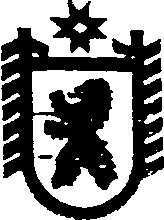 Республика КарелияАДМИНИСТРАЦИЯ СЕГЕЖСКОГО МУНИЦИПАЛЬНОГО РАЙОНАПОСТАНОВЛЕНИЕот  24  января  2018  года  №  49 СегежаО внесении изменений в постановление администрации Сегежского муниципального района от 14 августа 2014 г. № 1001	В соответствии с пунктами 26 и 27 Порядка разработки, утверждения, реализации и оценке эффективности муниципальных программ Сегежского муниципального района, утвержденного постановлением администрации Сегежского муниципального района от 9 июля 2014 № 876, администрация Сегежского муниципального района  п о с т а н о в л я е т:	1. Перечень муниципальных программ Сегежского муниципального района, утвержденный  постановлением администрации Сегежского муниципального района   от 14 августа 2014 г. № 1001  (в редакции постановлений от  19 ноября 2014 г. №  1497, от  20  апреля  2015 г. №  386, от 17 августа 2015 г.    № 772, от 28 марта 2016 г. № 249, от  1  декабря  2016 г.  №  1033, от  01  марта  2017  года  №  126, от  24  июля 2017 года  №  482),    дополнить строкой 19 следующего содержания:"                                                                                                                                                    ".2. Отделу информационных технологий и защиты информации администрации Сегежского муниципального района (Т.А.Слиж) обнародовать настоящее постановление путем размещения официального текста постановления в информационно-телекоммуникационной сети «Интернет» на официальном сайте администрации Сегежского муниципального района http://home.onego.ru/~segadmin.         Глава администрацииСегежского муниципального района                                                            Ю.В.Шульгович                                                                Разослать: в дело, УЭР, ФУ, ОСиЖКХ,  Е.Н.Антоновой, ОГОиЧС. 19.«Развитие туризма на территории Сегежского муниципального района в 2018-2020 годы»Управление экономического развития администрации1) Заместитель главы администрациипо социальным вопросам; 2) Отдел по делам гражданской обороны, чрезвычайным ситуациям и мобилизационной работе администрации;3) Отдел строительства и жилищно-коммунального хозяйства администрацииСоздание условий   для развития туризма